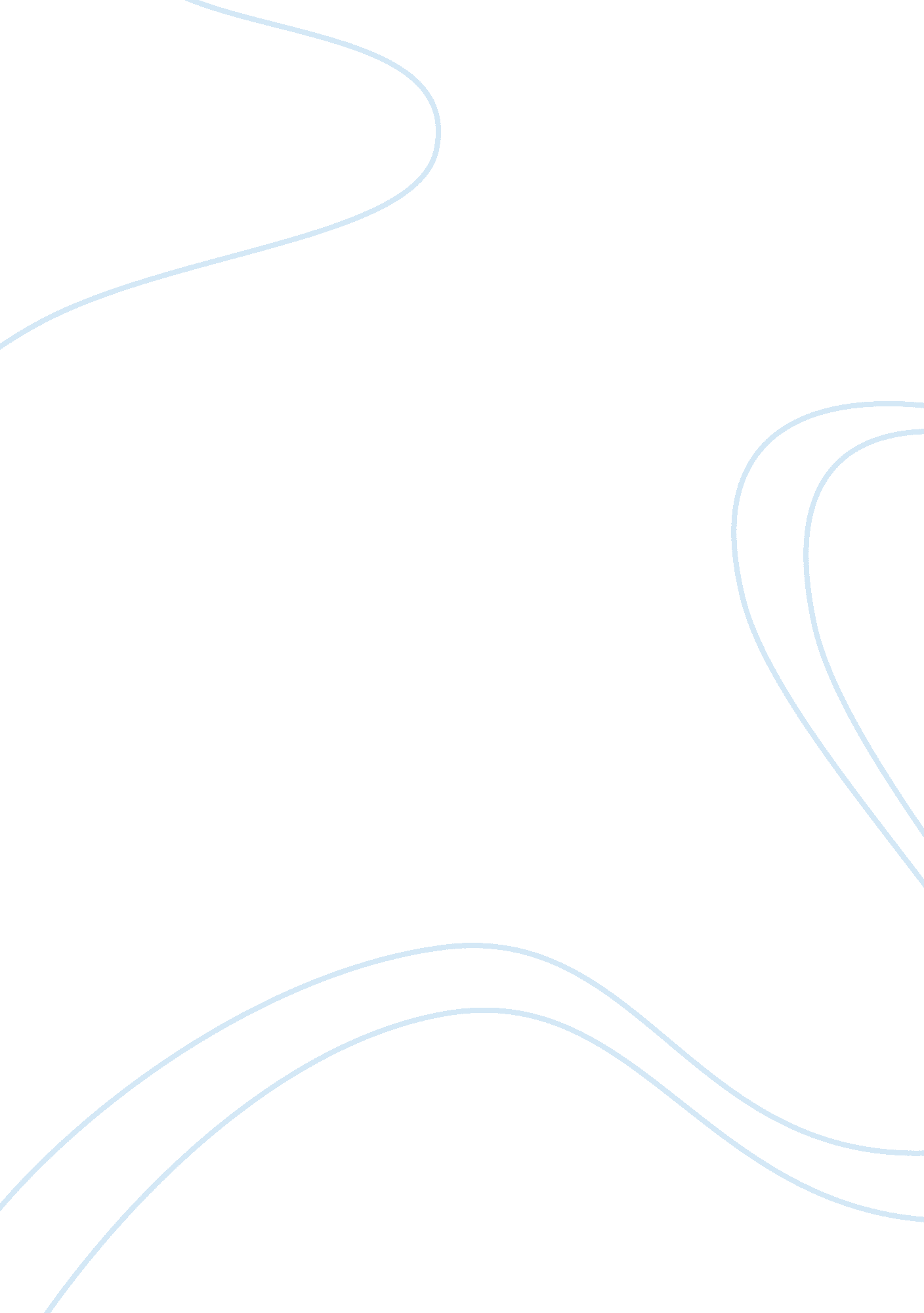 Retirement planning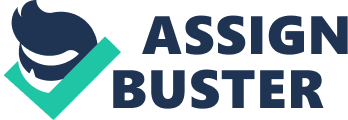 Most of the people I have met have not planned for their retirement as they say ‘ future is unpredictable and we need to live in present’ but the future is the outcome of present, our present will decide our future. When we think of retirement we generally think of old age, a period when you have to give up the job and sit at home doing nothing. Contrary to the fact, most of the retiree lives a very active life. We need to seriously consider out planning towards retirement because once we retiree our income stops coming but our expenses remain as it is and in some cases it rises with the rising inflation. Some people like it. Some people don’t but the fact is that retirement is a reality for every working person. Most young people today think cannot think of retirement as reality as they believe in ‘ living at present’. However, it is important to plan for your post-retirement life if you wish to retain your financial independence and maintain a comfortable standard of living even when you are no longer earning. This is extremely important, because, unlike developed nations, India does not have a social security net. In India people still depend upon bank savings and fixed deposits for retirement purpose, which is unfortunately inadequate. Retirement Planning acquires added importance because of the fact that though longevity has increased the number of working years haven’t, so you end up spending the last phase of your life without earning. In simple words, retirement planning means making sure you will have enough money to live on after retiring from work. Retirement should be the best period of your life, when you can literally sit back and relax or enjoy your life by reaping benefits of what you earn in so many years of hard work. But it is easier said than done. To achieve a hassle-free retired life, you need to make prudent investment decisions during your working life, thus putting your hard-earned money to work for you in future. Unlike many other countries of west, in India we do not have state-sponsored social security for the retired people. While you may be entitled to a pension or income during retirement, but will it be sufficient post retirement. Although the compulsory savings in provident fund through both employee and employer contributions should offer some cushion, it may not be enough to support you throughout your retirement. That is why retirement planning is extremely important for everyone. There are many reasons for the working individuals to secure their future emergence of separate families and its attendant nsecurity, increasing uncertainties in personal and professional life, the growing trends of seeking early retirement and rising health risks are among few important risks. Besides falling interest rates, also the sustained increase in the cost of living make it a compelling case for individuals to plan their finances to fund their retired life. Planning for retirement is as important as planning your career and marriage. We need to take conscious and careful decisions to prepare for our retirement. Life takes its own course and from the poorest to the wealthiest, every one gets older with time. We get older every day, without realizing. With our coming old age we tend to become more understanding to the facts of life and realize the importance and impact of retirement. The future depends to a great extent on the choices you make today. Right decisions with the help of proper planning, taken at the right time will assure smile and success at the time of retirement. In my words, retirement planning means making sure you will have enough money to live on after leaving your work. Retirement should be that period of your life, when you can sit back and relax. Retirement should bring more of enjoyment in your life by reaping benefits of what you earn in so many years of hard work. But it is easier said than done. Most of the people live their worst life during retirement. To achieve a hassle-free retired life, you need to make right investment decisions during your working life, thus putting your hard-earned money to work for you in future. If you are not very aware of the investment that you need to undertake then you can easily get the help with online advisers with your retirement plan. The earlier you start the better it is for you. 